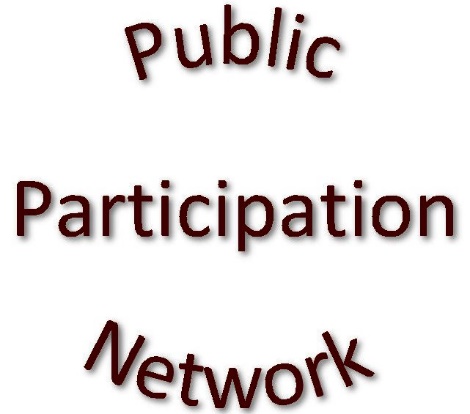 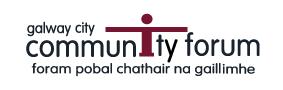 Nomination Template – Representatives 2014Please return to info@galwaycityforum.ie on or before Friday September 19th 2014NameNominating OrganisationPlease indicate the Electoral College of your group/organisation (Social Inclusion, Environment, Voluntary)GCCF Structure (Steering Group, SPC etc)Why are you interested in representing the GCCF: PPN?Please outline your relevant experienceDo you understand that you are committing to the role and responsibilities of GCCF: PPN representatives as outlined in the Information on Elections for Representatives?